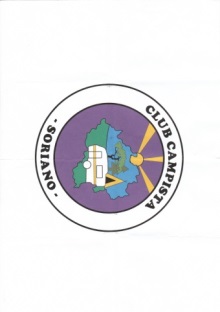 Club Campista SorianoNIF.  G42191213Ctra. De Madrid, 25  42005  SoriaAsociación de Interés Recreativo y CulturalX ACAMPADA DEL TORREZNILLO DEL 17 AL 19 DE ABRIL DE 2020 EN CAMPING CAÑÓN DEL RÍO LOBOS             PROGRAMA	VIERNES 17 DE ABRIL:	Desde 16 a 23 horas, Recepción de campistas.	23 horas verbena.	SABADO 18 DE ABRIL:	9,00 horas desayuno ofrecido por el Club.	12 horas inauguración de la X ACAMPADA DEL TORREZNILLO.	Competición de aros e Inscripción a los juegos guiñote, perchis, petanca,	Y tanguilla (a los juegos solo se podrá participar en uno)             14,30       Comida de hermandad ofrecida por el Club Campista Soriano.	16,30 Comienzo de los juegos.	20,30 Degustación del Torreznillo, ofrecido  por el Club.	11,30 Verbena y Bingo.	DOMINGO 19 DE ABRIL:	9,00 horas desayuno ofrecido por el Club.	10,00 horas excursión (lugar por determinar).  	14 horas Clausura y entrega de premios y a continuación Vino Español ofrecido 	por el Club Campista Soriano, y feliz regreso a casa.	Fecha límite de inscripción 31 de marzo.	El Club Organizador se reserva el derecho de modificar, alterar o suprimir 	los eventos programados por causas ajenas al mismo